General Information Microbiological LimitsOrganoleptic and Quality Foreign Body Controls e.g.Metal Detector/X-Ray/SievePhysical PropertiesNutritional Information per 100gAllergen Information Does the product contain any of the following, including any possible source of cross contamination or carry over?Intolerance Information Does the product contain any of the following, including any possible source of cross contamination or carry over?Suitability Genetically Modified Organisms (GMO)Irradiation PesticidesHeavy MetalsMycotoxinsAdditional Information Sign off I declare that the information detailed on this document is believed to be correct as of the date specified below.This product and data comply with all current UK and EU regulations.This specification is deemed accepted by both parties if no issues have been reported to the supplier within one week.PICTURE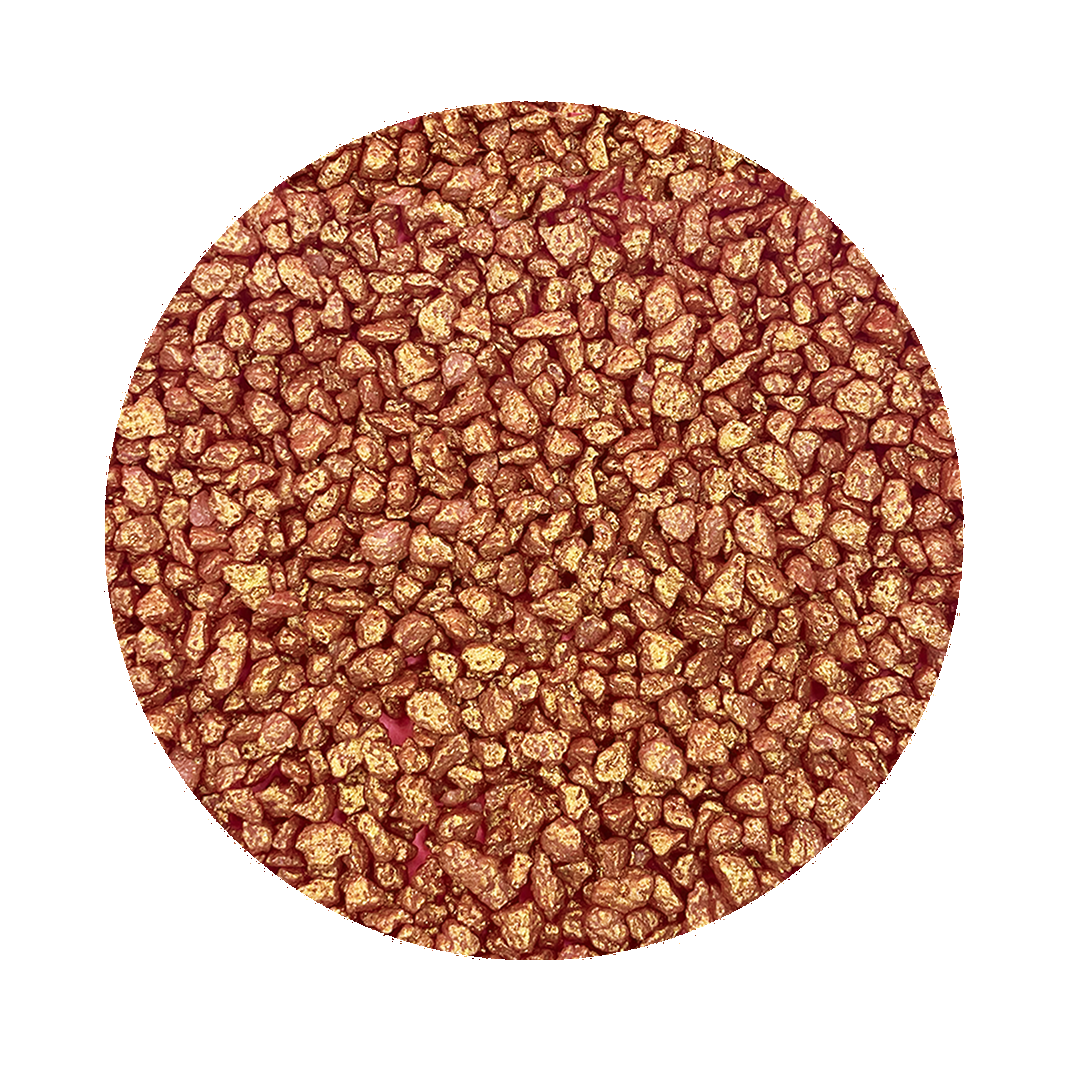 DESCRIPTIONGold Glitter Coated, Cocoa Butter Coated, Sugar NibsGold Glitter Coated, Cocoa Butter Coated, Sugar NibsSKU CODESPR-GGSNSPR-GGSNSPEC NUMBERSP0038SP0038LEGAL DECLARATION when used in isolation according to EU regulation 1333/2008 & Commission directives 231/2012 & 1129/2011Sugar ConfectionarySugar ConfectionaryINGREDIENT DECLARATIONSugar, Cocoa butter, Glitter (Potassium Aluminium Silicate (E555), Diiron Trioxide (E172)).Sugar, Cocoa butter, Glitter (Potassium Aluminium Silicate (E555), Diiron Trioxide (E172)).RAW MATERIAL COUNTRY OF ORIGINUK, China, Other locations may be possible.UK, China, Other locations may be possible.COUNTRY OF MANUFACTUREUKUKSHELF LIFE & STORAGE INSTRUCTIONS12 Months, Store in the dark at 10°C to 20°C and protect from the extremes of temperature.12 Months, Store in the dark at 10°C to 20°C and protect from the extremes of temperature.APPLICATIONSConfectionary, Bakery, Desserts, ETC.Confectionary, Bakery, Desserts, ETC.DOSAGES RECOMMENDED Dependant on applicationDependant on applicationTESTMAX LIMITMAX LIMITFREQUENCY OF TESTINGTVC10,000 Cfu/g10,000 Cfu/gTested on a random sample basis  Yeasts100 Cfu/g100 Cfu/gTested on a random sample basis Moulds100 Cfu/g100 Cfu/gTested on a random sample basis EnterobacteriaceaeNot testedNot testedNAE ColiNot testedNot testedNASalmonellaNegative in 25gNegative in 25gTested on a random sample basis ColiformsNot testedNot testedNAListeriaNot testedNot testedNAProduct CharacteristicProduct CharacteristicProduct CharacteristicProduct CharacteristicSparkly, Sweet.Sparkly, Sweet.Sparkly, Sweet.Sparkly, Sweet.Control Type Detection limitFrequencyMetal Detection 2.5mm FerrousEvery BatchPhysical PropertyLimitTesting FrequencyPHNANAAWNANAMoistureNANAEthanol ContentNANAEnergy1848.10KJEnergy436.07KcalCarbohydrate89.21gOf which sugars89.29gFat8.93gOf which saturates5.33gProtein 0gFibre0gSalt0gAllergen (Directive EU 1169/2011 Annex II)Present in ProductUsed on siteUsed on Shared EquipmentRisk of contamination (Y/N)Cereals containing gluten, namely: wheat, rye, barley, oats, spelt, kamut or their hybridised strains, and products thereof, except:wheat based glucose syrups including dextrosewheat based maltodextrinsglucose syrups based on barley;cereals used for making alcoholic distillates including ethyl alcohol of agricultural origin;NYNN(Used on site in finished goods, packed using separate dedicated equipment)Crustaceans and products thereofNNNN Eggs and products thereofNYNN(Used on site in finished goods, packed using separate dedicated equipment)Fish and products thereof, except:fish gelatine used as carrier for vitamin or carotenoid preparations;fish gelatine or Isinglass used as fining agent in beer and wine;NNNNPeanuts and products thereof;NNNNSoybeans and products thereof, exceptfully refined soybean oil and fatnatural mixed tocopherols (E306), natural D-alpha tocopherol, natural D-alpha tocopherol acetate, and natural D-alpha tocopherol succinate from soybean sources;vegetable oils derived phytosterols and phytosterol esters from soybean sourcesplant stanol ester produced from vegetable oil sterols from soybean sources;NYNN(Used on site in finished goods, packed using separate dedicated equipment)Milk and products thereof (including lactose), except:whey used for making alcoholic distillates including ethyl alcohol of agricultural origin;lactitol;NYNN (Used on site in finished goods, packed using separate dedicated equipment)Nuts, namelyalmonds (Amygdalus communis L.), hazelnuts (Corylus avellana), walnuts (Juglans regia), cashews (Anacardium occidentale), pecan nuts (Carya illinoinensis (Wangenh.) K. Koch), Brazil nuts (Bertholletia excelsa), pistachio nuts (Pistacia vera), macadamia or Queensland nuts (Macadamia ternifolia), and products thereof, except:Nuts used for making alcoholic distillates including ethyl alcohol of agricultural originNNNNCelery and products thereofNNNNMustard and products thereofNNNNSesame seeds and products thereofNNNNSulphur dioxide and sulphites at concentrations of more than 10 mg/kg or 10 mg/litre in terms of the total SO2 which are to be calculated for products as proposed ready for consumption or as reconstituted according to the instructions of the manufacturersNNNNLupin and products thereofNNNNMolluscs and products thereofNNNNINTOLERANCE SUBSTANCES:Y/NIf yes, give detailsAspartameNAdditives (E’ Numbers etc)YE555, E172Beef and beef derivativesNBenzoatesNBHA/BHTNChicken and chicken derivativesNCocoaYCocoa ButterCorianderNFruit and fruit derivativesNGlutamateNLegumes and PulsesNMonosodium Glutamate (MSG)NPork and pork derivativesNSynthetic Colours including Azo and Coal tar dyesNVegetable and Vegetable derivativesNVegetable Oil:If yes state type and source, eg. Hydrogenated, partially hydrogenated: rapeseed, peanut, etc.NYeast and yeast derivativesNY/NIf not, give detailsVegetariansYVegansYOrthodox Jewish Diet (Kosher)y(Not Certified)Muslim Diet (Halaal)Y(Not Certified)DiabeticsNHigh Sugar ContentY/NDetailsDoes the product or any of its ingredients contain any maize or soya products?NDoes the product or any of its ingredients contain any genetically modified material (whether active or not)Please identify ingredients which contain such materialsNIs the product or any of its ingredients not substantially equivalent as a consequence of the use of genetic modification?Please identify any such ingredientNIs the product or any of its ingredients produced from, but not containing any genetically modified material?Please identify those ingredients, which are produced from such materials.NHave genetically modified organisms been used as processing aids or additives used in connection with the production of these ingredients?Please identify any such processing aids or additivesNHave genetically modified organisms been used to produce processing aids or additives (GMO not present in aid or additive when in use) which are subsequently used in production of this product or any of its ingredients?Please identify any such processing aids or additives.NHas the product or any of the ingredients including processing aids been treated with ionising radiation NoPesticide residue tested for Maximum limitFrequencyNot TestedNANATestMaximum limitFrequencyNot TestedNANATestMaximum limitFrequencyNot TestedNANAPacked into pouches, also available as a bulk item, in all cases packaging is suitable to the product SupplierSupplierCustomerCustomerNameRichard StraussName PositionTechnical ManagerPositionDate20/09/2023DateSignature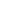 Signature